23.04 – Światowy Dzień Książki1. Przedstaw w dowolny sposób ulubioną postać z książki, którą przeczytałeś/łaś.Przykładowe prace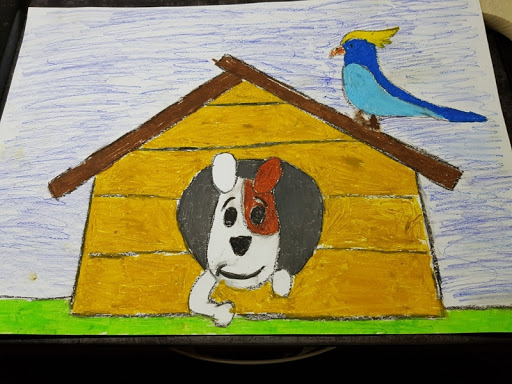 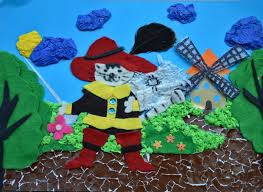 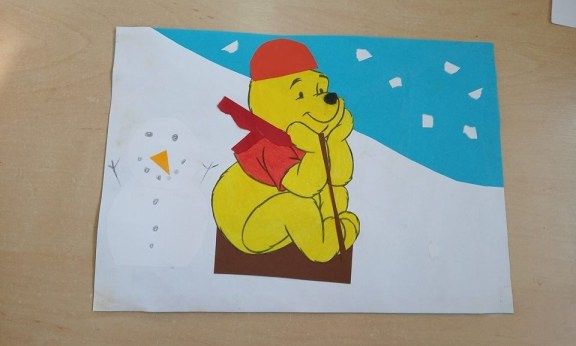 2. Zabawa „Książkowe zagadki” – do podanych zagadek związanych z książkami podaj prawidłową odpowiedź, tak aby spójnie tworzyły logiczną całość. Powodzenia!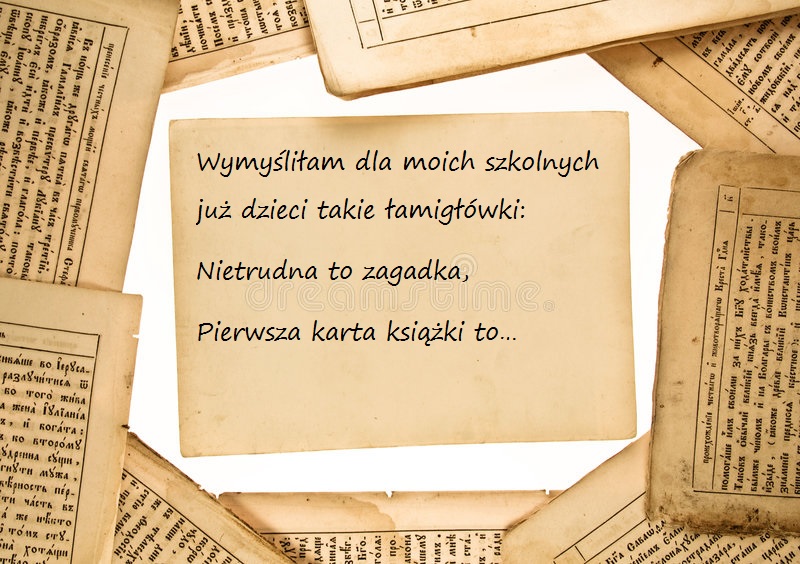 Odpowiedź: okładka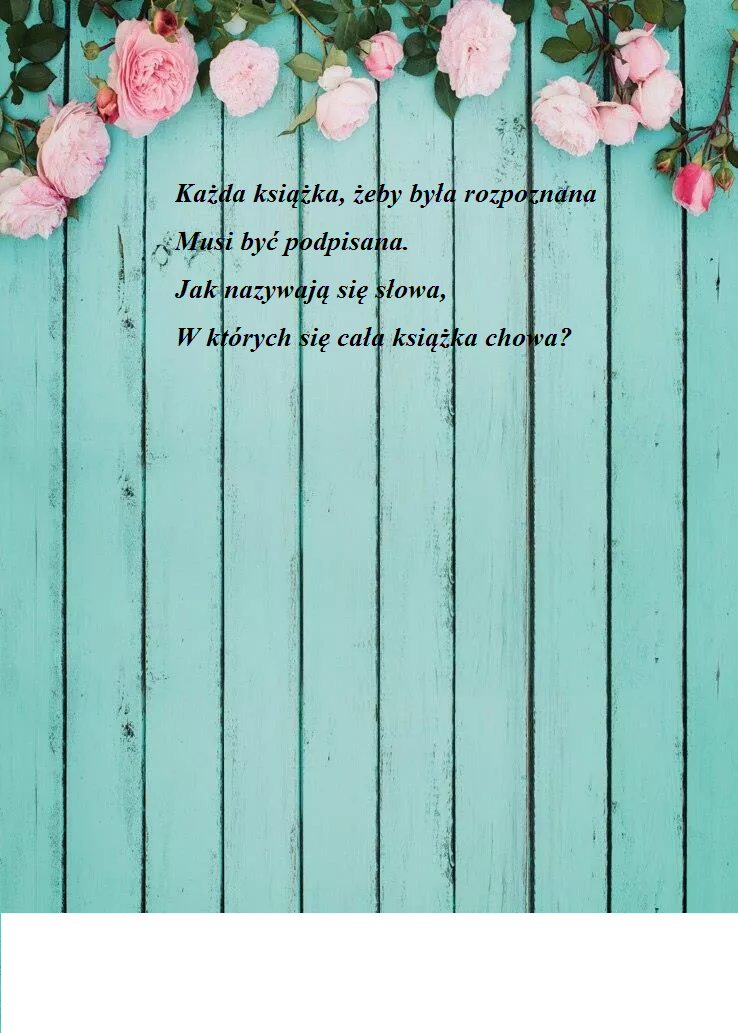 Odpowiedź: tytuł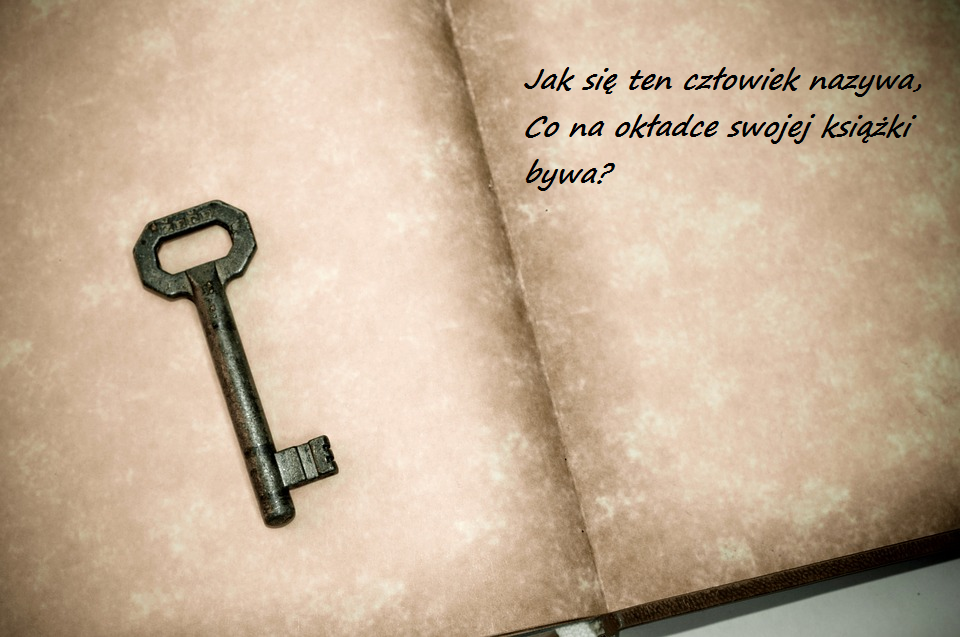 Odpowiedź: autor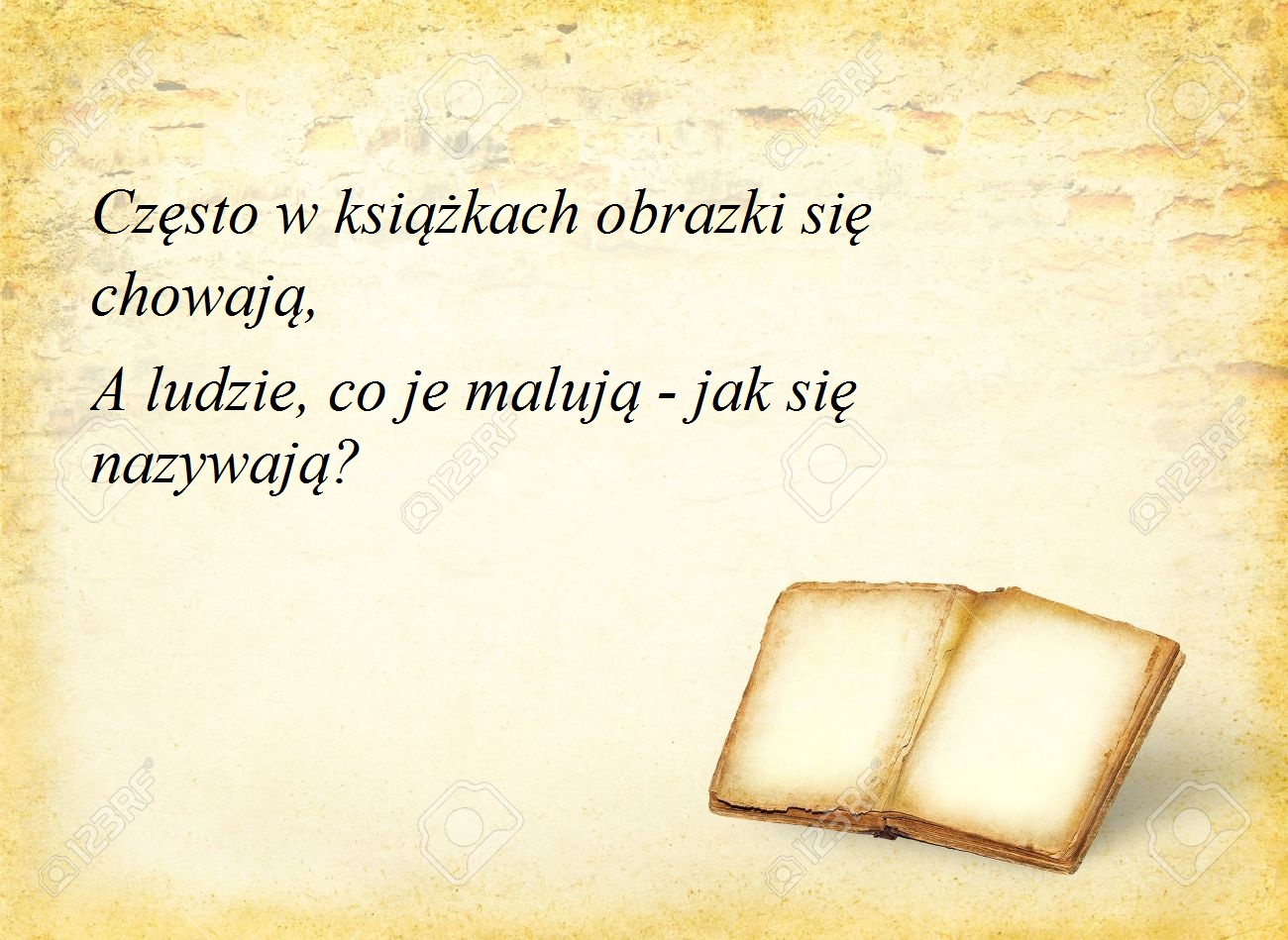 Odpowiedź: ilustratorzyBajkowe zagadkihttps://www.slideshare.net/EwaB/zagadki-bajkihttps://miastodzieci.pl/zagadki/krotkie-zagadki-dla-dzieci-o-bajkach/